LEESWIJZERHartelijk dank voor uw deelname aan de oudervragenlijst! In deze rapportage leest u alles over de resultaten van ons onderzoek. Dat doen we aan de hand van een aantal hoofdstukjes. Ouders kregen bij alle vragen de mogelijkheid om te antwoorden met “weet ik niet”  (of “niet van toepassing”). Voorafgaand aan de vragenlijst maakten ouders een keus voor welk kind zij deze vragenlijst invullen. algemeen beeld van ouders over de school De vragenlijst is ingevuld door  ouders. Als richtlijn geldt dat 45% van de vragenlijst ingevuld moet zijn, wil deze als representatief gelden. Naarmate dit percentage lager ligt, dienen resultaten met voorzichtigheid te worden bezien. De ouders geven de school een gemiddeld rapportcijfer van . Op de vraag of zij de school zouden aanbevelen geeft  een cijfer van 8 of hoger. In het gegenereerde rapport bevat dit vak informatie over alle organisaties.De vragen vanuit Vensters PO geven daarnaast informatie over hoe ouders over het algemeen de school waarderen. Deze vragen zijn beantwoord op een 4-puntschaal: --  -  +  ++ Hieronder leest u per vraag de gemiddelde score en de succes!score. De succes!score wordt bepaald door het % ouders dat deze vraag heeft beantwoord met + of ++Wat zien ouders als sterke punten van de school? Deze vraag is voorgelegd aan ouders die op de vraag of zij de school aanbevelen aan andere ouders met minimaal een zes scoorden. Bij elk punt is het percentage ouders genoemd dat dit punt als sterk heeft benoemd. Het tabellenboek noemt ook de tips die ouders hebben voor de school. Veiligheid van leerlingenWelbevinden leerlingen op schoolOuders krijgen hierover dezelfde vragen als leerlingen. De vragen zijn beantwoord op een schaal van 1-10. De succes!score wordt bepaald door het percentage ouders dat een 8 of hoger scoorde. Gevoel van veiligheid van leerlingenOuders krijgen hierover dezelfde vragen als leerlingen. De vragen zijn beantwoord op een schaal van 1-10. De succes!score wordt bepaald door het percentage ouders dat een 8 of hoger scoorde. Pedagogisch klimaatDe vragen zijn beantwoord op een schaal van 1-10. De succes!score wordt bepaald door het percentage ouders dat een 8 of hoger scoorde. Incidenten rond veiligheid Ouders krijgen hierover dezelfde vragen als leerlingen. Per vraag konden ouders kiezen uit vijf antwoorden: 1. Nooit  2. Bijna Nooit  3. Soms, maar niet elke week  4. Elke week, maar niet elke dag  5. (Bijna) elke dag    Een gemiddelde score zegt hier niet zoveel, we noemen daarom enkel de succes!score. Die wordt bepaald door het percentage ouders dat de vraag beantwoordde met Nooit of Bijna nooit. het aanbodAlgemene indruk Je kind komt thuis met verhalen over school. Daardoor krijg je een indruk over hoe de kind de lessen beleeft. Krijgt het kind leuke lessen? Krijgt het werk dat het fijn vindt om te doen? Ouders kregen als antwoordmogelijkheden: 1. Vaak  2. Soms  3. (Bijna) nooit    We geven hier de succes!score, het percentage ouders dat de vraag beantwoord heeft met “vaak”. Het lesgevenEen deel van de ouders kreeg aanvullende vragen over het lesgeven. Dit gebeurde op basis van de antwoorden van de Venster-vragen (zie onder Algemeen). Ouders kregen als antwoordmogelijkheden: 1. Ja  2. Gaat wel  3. Niet zo    We geven hier de succes!score, het percentage ouders dat de vraag beantwoord heeft met “ja”. Toekomstgerichte vaardighedenOp school gaat het om meer dan rekenen en taal. Daarom besteden scholen aandacht aan wat we toekomstgerichte vaardigheden noemen. Wat merken ouders daarvan en wat zien zij als belangrijke vaardigheden? De antwoorden worden gegeven in percentages: het % ouders dat de vraag heeft aangevinkt. De vraag naar wat ouders ervan merken kan vergeleken worden met de antwoorden die leerlingen hier geven. Wat merken ouders ervan? Welke vaardigheden vinden ouders belangrijk? DE LERAAR Contact met de leraarOuders kregen allemaal de vraag hoe tevreden zij zijn over het contact met de leraar (schaal van 1-10).  van de ouders gaf hiervoor een 8 of hoger. Ouders die lager scoorden, kregen een aantal vervolgvragen, ook op een schaal van 1-10. Het percentage ouders dat op deze vraag een 8 of hoger scoorde, kregen een aantal vervolgvragen (schaal van 1-10). Vakbekwaamheid van de leraarOuders die bij de algemene vraag naar bekwaamheid van leerkrachten lager scoorden dan ++  kregen een aantal vervolgvragen (schaal van 1-10). HET CONTACT MET DE SCHOOLLEIDINGContact met de schoolleiding/directeurOuders kregen allemaal de vraag hoe tevreden zij zijn over het contact met de leraar (schaal van 1-10).  van de ouders gaf hiervoor een 8 of hoger. Ouders die lager scoorden, kregen een aantal vervolgvragen, ook op een schaal van 1-10. Het percentage ouders dat op deze vraag een 8 of hoger scoorde, kregen een aantal vervolgvragen (schaal van 1-10). Naast de gemiddelde score geven we hier een succes!score. Die zegt hoeveel ouders met een 8 of hoger scoorden.  DE CULTUUR OP SCHOOLAlle ouders kregen vier vragen over de schoolcultuur. Ouders konden hier antwoorden op een schaal van 1-10.  Ouders die lager scoorden, kregen een aantal vervolgvragen, ook op een schaal van 1-10. Naast de gemiddelde score geven we hier een succes!score. Die zegt hoeveel ouders met een 8 of hoger scoorden.  DE SAMENWERKING MET OUDERSIn goede samenwerking doe je meer dan elkaar informeren. In goede samenwerking probeer je zo goed mogelijk af te stemmen. Je geeft elkaar inzicht, je maakt gebruik van elkaars kennis en je betrekt ouders bij wat het beste is voor het kind. Alle vragen zijn beantwoord op een schaal van 1-10.  Naast de gemiddelde score geven we hier een succes!score. Die zegt hoeveel ouders met een 8 of hoger scoorden.  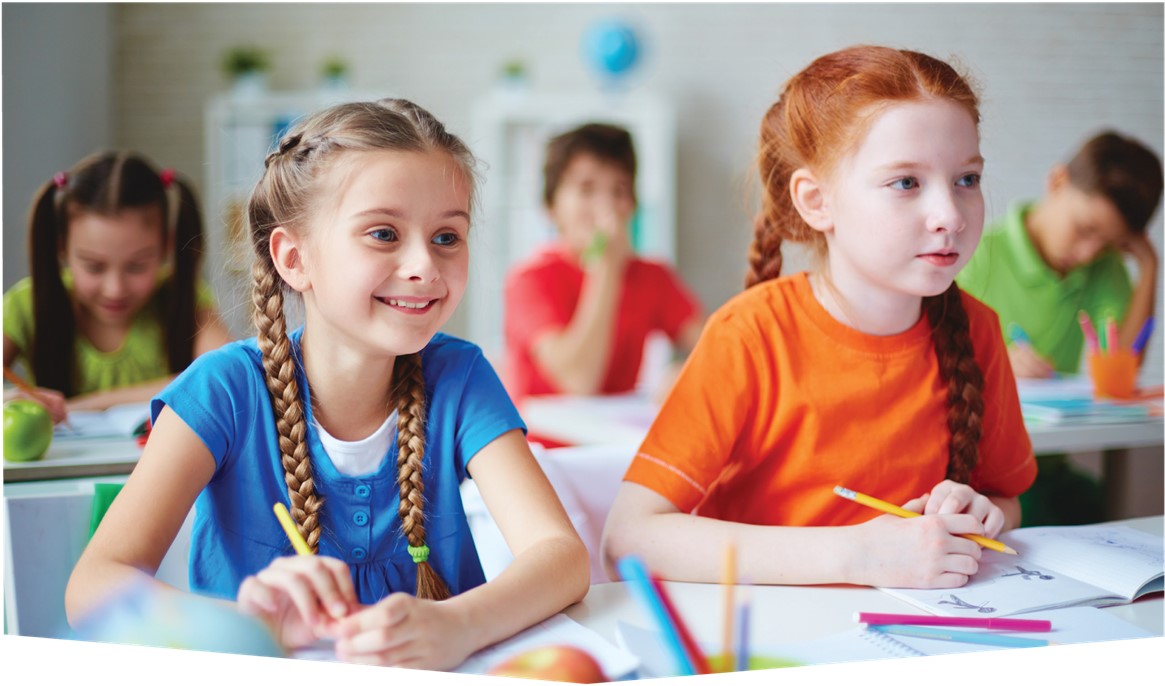 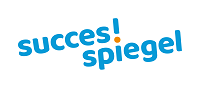 Algemeen beeldAlgemene indruk tevredenheid ouders en overzicht van wat ouders zien als sterke punten. De veiligheid van de leerlingenWelke indruk ouders hebben over het welbevinden van hun kind op school en over hoe veilig hun kind zich voelt.Het aanbodDe indruk die ouders hebben over hoe het aanbod hun kind aanspreekt en over het lesgeven. Bij wat we ‘toekomstgerichte vaardigheden’ noemen: wat merken ouders hiervan en wat vinden zij belangrijk daarin? De leerkrachtHoe ouders het contact met de leerkracht beleven en hoe ouders de bekwaamheid van de leerkracht ervaren. De schoolleidingHoe ouders het contact met de schoolleiding beleven. De cultuur op schoolHoe ouders zich welkom voelen op school, zich serieus genomen voelen en zich in staat gesteld voelen om mee te doen met activiteiten. De samenwerking met schoolHoe ouders ervaren dat de school met hen samenwerkt vanuit partnerschap.  